В соответствии с Федеральным законом от 06.10.2003 N 131-ФЗ "Об общих принципах организации местного самоуправления в Российской Федерации", Федерального закона от 13.07.2015 N 220-ФЗ "Об организации регулярных перевозок пассажиров и багажа автомобильным транспортом и городским надземным электрическим транспортом в Российской Федерации и о внесении изменений в отдельные законодательные акты Российской Федерации", администрация Моргаушского муниципального округа Чувашской Республики постановляет:Внести изменения в реестр муниципальных автобусных маршрутов регулярных перевозок на территории Моргаушского муниципального округа Чувашской Республики и изложить в следующей редакции согласно приложению, к настоящему постановлению.Контроль за выполнением настоящего постановления возложить на Отдел строительства, дорожного хозяйства и ЖКХ администрации Моргаушского муниципального округа Чувашской Республики.Настоящее постановление вступает в силу после его официального опубликования.Глава администрацииМоргаушского муниципального округа                                                                 А.Н. МатросовИсп. Федоров Р.Г.т. 8(83541)62-1-45СОГЛАСОВАНО:И.о. первого заместителя главы администрации Моргаушского муниципального округа - начальник Управления по благоустройству и развитию территорий                                          _________________________________________________________________А.В.МясниковИ.о. начальника отдела строительства, дорожного хозяйства и ЖКХ                      ________________________________________________________________О.В.СандимироваОтдел организационно-кадрового и правового обеспечения_______________________________________________________________________________Утверждена постановлением администрации Моргаушского муниципального округа Чувашской Республики от 05.07.2023_№ 1248_______ РЕЕСТРМУНИЦИПАЛЬНЫХ АВТОБУСНЫХ МАРШРУТОВ РЕГУЛЯРНЫХ ПЕРЕВОЗОКНА ТЕРРИТОРИИ МОРГАУШСКОГО МУНИЦИПАЛЬНОГ ОКРУГА ЧУВАШСКОЙ РЕСПУБЛИКИЧǎваш РеспубликиМуркашмуниципаллǎ округĕнадминистрацийĕЙЫШĂНУ___________ ç. № _______Муркаш сали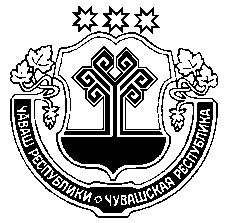 Чувашская РеспубликаАдминистрацияМоргаушского муниципального округаПОСТАНОВЛЕНИЕ05.07.2023 г. № 1248с. МоргаушиО внесении изменений в постановление администрации Моргаушского муниципального округа от 16.06.2023 № 1104 «Об утверждении реестра муниципальных автобусных маршрутов регулярных перевозок на территории Моргаушского муниципального округа Чувашской Республики»  Рег. №маршрута регулярных перевозокПорядковый номер маршрутаНаименование маршрута регулярных перевозокНаименование промежуточных остановочных пунктов по маршруту регулярных перевозок или наименования поселений, в границах которых расположены промежуточные остановочные пунктыНаименование улиц, автомобильных дорог по которым предполагается движение транспортных средств между остановочными пунктами по маршруту регулярных перевозокПротяженность маршрута регулярных перевозок - кмПорядок посадки и высадки пассажиров Вид регулярных перевозокХарактеристики транспортных средствХарактеристики транспортных средствХарактеристики транспортных средствХарактеристики транспортных средствДата осуществления регулярных перевозокДанные о юридических лицах, индивидуальных предпринимателяхДанные о юридических лицах, индивидуальных предпринимателяхДанные о юридических лицах, индивидуальных предпринимателяхРег. №маршрута регулярных перевозокПорядковый номер маршрутаНаименование маршрута регулярных перевозокНаименование промежуточных остановочных пунктов по маршруту регулярных перевозок или наименования поселений, в границах которых расположены промежуточные остановочные пунктыНаименование улиц, автомобильных дорог по которым предполагается движение транспортных средств между остановочными пунктами по маршруту регулярных перевозокПротяженность маршрута регулярных перевозок - кмПорядок посадки и высадки пассажиров Вид регулярных перевозокВидКлассМаксимальное количествоэкологические характеристикиДата осуществления регулярных перевозокнаименование юридического лица, фамилия, имя, отчество индивидуального предпринимателяместо нахожденияИНН123456789101112131415161.164Моргауши - Юськасы (через Панклеи)Моргауши - Сятракасы - Шупоси – Н. Панклеи - Юськасыс. Моргауши ул. Ленина, а/д «Моргауши-Шептаки», а/д «Авданкасы - Моргауши - Козьмодемьянск (до границы Республики Марий Эл)», а/д «Моргауши - Шатьмапоси - Н Панклей - Вурманкасы», а/д «Изедеркино - Актай»"19в установленных останов. пунктахпо нерегулируемым тарифамАвтобусМ2 класс II2ЕВРО-3 и выше04.06.2023ИП Никитин Иван НиколаевичМоргаушский район, д. Шептаки, ул. В. Егоровой, д. 62112018759512.170Моргауши – Б. КарачкиноМоргауши - Басурманы - Москакасы - Хачики – Б. Татаркасы - Б.Сундырь - Вомбакасы – Б. Карачкинос. Моргауши ул. Ленина, а/д «Моргауши-Шептаки», а/д «Авданкасы - Моргауши - Козьмодемьянск (до границы Республики Марий Эл)», а/д «Б Сундырь - Б Карачкино - Ешмолаи»30в установленных останов. пунктахпо нерегулируемым тарифамАвтобусМ2 класс II2ЕВРО-3 и выше04.06.2023ИП Никитин Иван НиколаевичМоргаушский район, д. Шептаки, ул. В. Егоровой, д. 62112018759513.172Моргауши - КашмашиМоргауши – Кашмаши-Выселка Хоракасы-Акрамовос. Моргауши, а/д Авданкасы - Моргауши - Козьмодемьянск (до границы Республики Марий Эл), а/д Синьял Хоракасы – Акрамово, а/д Волга-Вурмой10,3в любом не запрещенном правилами дорожного движения месте по маршруту регулярных перевозокпо нерегулируемым тарифамАвтобусМ2 класс II2ЕВРО-3 и выше15.06.2023ИП Васильев Владислав ГеоргиевичАликовский район, д. Таутово, ул. Школьная, д. 272102005602024.168Моргауши - ХорнойМоргауши - Хорнойс. Моргауши ул. Ленина, с. Моргауши ул. Чапаева, а/д «Моргауши - Хорной - Ижелькасы»5в установленных останов. пунктахпо нерегулируемым тарифамАвтобусМ2 класс II2ЕВРО-3 и выше04.06.2023ИП Никитин Иван НиколаевичМоргаушский район, д. Шептаки, ул. В. Егоровой, д. 62112018759515.166Моргауши - ВаськиноМоргауши - Малиновка - пов. Шербаши - Одаркино - Изедеркино - Васькинос. Моргауши, а/д «Моргауши - Тораево - а.д. "Сура», а/д «Тойгильдино-Паймурзино».19,8в любом не запрещенном правилами дорожного движения месте по маршруту регулярных перевозокпо нерегулируемым тарифамАвтобусМ2 класс II2ЕВРО-3 и выше6.114Моргауши – Б. ШептакиМоргауши-Б. Шептакис. Моргауши ул. Ленина, с. Моргауши ул. Чапаева, а/д «Моргауши-Хорной-Ижелькасы»11в установленных останов. пунктахпо нерегулируемым тарифамАвтобусМ2 класс II2ЕВРО-3 и выше04.06.2023ИП Никитин Иван НиколаевичМоргаушский район, д. Шептаки, ул. В. Егоровой, д. 62112018759517.129Моргауши - МадикиМоргауши - Малиновка - пов. Шербаши - Одаркино - пов. Изедеркино - Юськасы - Мадикис. Моргауши ул. Ленина, а/д «Моргауши-Шептаки», а/д «Моргауши-Тораево-Сура», а/д «Тойгильдино-Паймурзино», а/д «Изедеркино-Актай», а/д «Нюреть-Рогож»24,2в установленных останов. пунктахпо нерегулируемым тарифамАвтобусМ2 класс II2ЕВРО-3 и выше04.06.2023ИП Никитин Иван НиколаевичМоргаушский район, д. Шептаки, ул. В. Егоровой, д. 62112018759518.167Моргауши - ТиушиМоргауши - Сятракасы - Шупоси - Шатьмапоси - Авданкасы - Тиушис. Моргауши ул. Ленина, а/д «Моргауши-Шептаки», а/д «Авданкасы - Моргауши - Козьмодемьянск (до границы Республики Марий Эл)», а/д «Аликово-Ишаки», въезд д. Тиуши18,3в установленных останов. пунктахпо нерегулируемым тарифамАвтобусМ2 класс II2ЕВРО-3 и выше04.06.2023ИП Никитин Иван НиколаевичМоргаушский район, д. Шептаки, ул. В. Егоровой, д. 62112018759519.169Моргауши - Тренькино - ИльинкаМоргауши - Москакасы - Хачики - Татаркасы - Б.Сундырь - пов. Шешкары - Тренькино - Ильинкас. Моргауши ул. Ленина, а/д «Моргауши-Шептаки», а/д «Авданкасы - Моргауши - Козьмодемьянск (до границы Республики Марий Эл)», а/д «Б. Сундырь-Ильинка», а/д «"Волга" - Большой Сундырь - пристань Шешкары», а/д «Волга-Б Сундырь –пр. Шешкары-Ильинка»30,6в установленных останов. пунктахпо нерегулируемым тарифамАвтобусМ2 класс II2ЕВРО-3 и выше04.06.2023ИП Никитин Иван НиколаевичМоргаушский район, д. Шептаки, ул. В. Егоровой, д. 621120187595110.219Моргауши - ТойгильдиноМоргауши - Малиновка - Токшики - Тойгильдинос. Моргауши ул. Ленина, а/д «Моргауши – Шептаки», а/д «Моргауши - Тораево - Сура», а/д «Тойгильдино – Паймурзино»10в установленных останов. пунктахпо нерегулируемым тарифамАвтобусМ2 класс II2ЕВРО-3 и выше04.06.2023ИП Никитин Иван НиколаевичМоргаушский район, д. Шептаки, ул. В. Егоровой, д. 621120187595111.150Кадикасы - Шатракасы - Б.Сундырь - МоргаушиКадикасы - Кораккасы - Шатракасы - Кюрегаси - к/с "Дубрава" - Б.Сундырь - Б.Татаркасы - М.Татаркасы - Н.Хачики - Москакасы - Оринино - Басурманы - Семенькасы - Моргаушиа/д Волга - Б Сундырь – Кадикасы, а/д "Волга" - Большой Сундырь - пристань Шешкары, а/д «Б. Сундырь-Ильинка, а/д Авданкасы - Моргауши - Козьмодемьянск (до границы Республики Марий Эл)32в установленных останов. пунктахпо нерегулируемым тарифамАвтобусМ3 класс I2ЕВРО-3 и выше19.08.2018ИП Мокеева Ангелина ГеннадьевнаМоргаушский район, д. Нижние Олгаши, ул. Центральная, д. 7211202645534